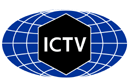 Part 1: TITLE, AUTHORS, APPROVALS, etcAuthor(s) and email address(es)Author(s) institutional address(es) (optional)Corresponding authorList the ICTV Study Group(s) that have seen this proposalICTV Study Group comments and response of proposerICTV Study Group votes on proposalAuthority to use the name of a living personSubmission datesICTV-EC comments and response of the proposerPart 2: NON-TAXONOMIC PROPOSALText of proposalPart 3: TAXONOMIC PROPOSALName of accompanying Excel moduleAbstractText of proposalSupporting evidenceReferencesCode assigned:2023.002PShort title: Rename all species to comply with newly ICTV-mandated binomial species format (Martellivirales: Endornaviridae)Short title: Rename all species to comply with newly ICTV-mandated binomial species format (Martellivirales: Endornaviridae)Short title: Rename all species to comply with newly ICTV-mandated binomial species format (Martellivirales: Endornaviridae)Okada R, Valverde RA, Sabanadzovic S, Khalifa M, Moriyama H, Roossinck MJ, Tuomivirta T.r-okada.44224@hotmail.co.jp; Rvalverde@agcenter.lsu.edu; SSabanadzovic@entomology.msstate.edu; mkha201@aucklanduni.ac.nz; hmori714@cc.tuat.ac.jp; mjr25@psu.edu; tero.tuomivirta@metla.fiOkada REndornaviridae Study GroupN/AStudy GroupNumber of membersNumber of membersNumber of membersStudy GroupVotes supportVotes againstNo voteEndornaviridae SG403Is any taxon name used here derived from that of a living person (Y/N)NTaxon namePerson from whom the name is derivedPermission attached (Y/N)Date first submitted to SC ChairJune 20, 2023Date of this revision (if different to above)2023.002P.A.v1. Endornaviridae_rename_spHere we propose new names for all species of the family Endornaviridae following the ICTV request to change all established species names to a now standardized binomial format.